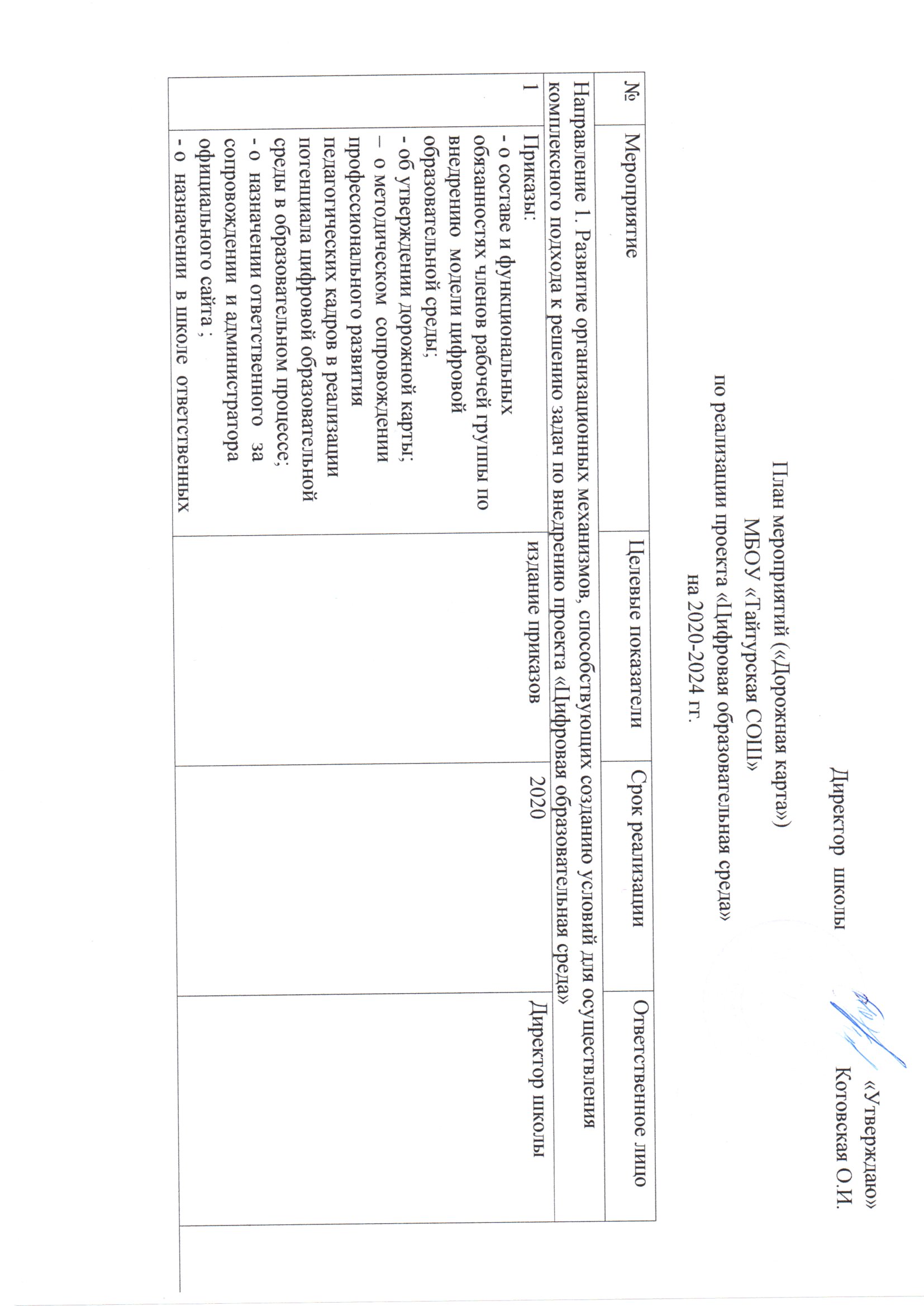 3Разработка  программы внедрения ЦОС и планов реализации по направлениям Разработка  программы внедрения ЦОС и планов реализации по направлениям 2020Рабочая группа4Разработка положения о функционировании цифровой образовательной средыРазработка положения о функционировании цифровой образовательной среды2020Рабочая группа5Формирование плана методического сопровождения педагогов по вопросам цифровых образовательных ресурсов в образовательной деятельности.Формирование плана методического сопровождения педагогов по вопросам цифровых образовательных ресурсов в образовательной деятельности.ежегодноКротенко Л.А.заместитель директора по УВР8Внесение дополнений в положение о стимулирующих надбавках за результативность деятельности по реализации проекта  Внесение дополнений в положение о стимулирующих надбавках за результативность деятельности по реализации проекта  2020Директор школыНаправление 2. Обеспечение функционирования и развития аппаратно-программной и телекоммуникационной инфраструктуры , использование автоматизированных информационных системНаправление 2. Обеспечение функционирования и развития аппаратно-программной и телекоммуникационной инфраструктуры , использование автоматизированных информационных системНаправление 2. Обеспечение функционирования и развития аппаратно-программной и телекоммуникационной инфраструктуры , использование автоматизированных информационных системНаправление 2. Обеспечение функционирования и развития аппаратно-программной и телекоммуникационной инфраструктуры , использование автоматизированных информационных системНаправление 2. Обеспечение функционирования и развития аппаратно-программной и телекоммуникационной инфраструктуры , использование автоматизированных информационных системНаправление 2. Обеспечение функционирования и развития аппаратно-программной и телекоммуникационной инфраструктуры , использование автоматизированных информационных систем1Аудит  персональных компьютеров в ОУ, размещение данных на официальных сайтах.Аудит  персональных компьютеров в ОУ, размещение данных на официальных сайтах.сентябрьЗам директора2Аудит  состояния локальной сети. Аудит  состояния локальной сети. 100% компьютеров в локальной сетиСентябрь, ежегодноЛаборант кабинета информатики3Учет  используемого лицензионного программного обеспечения  Учет  используемого лицензионного программного обеспечения  100%сентябрь ежегодноЛаборант кабинета информатики4 Обновление антивирусного ПО на школьных компьютерах и серверах  Обновление антивирусного ПО на школьных компьютерах и серверах 100%В течение года ежегодноЛаборант кабинета информатики5Мониторинг точек доступа к сети Интернет в школе, обеспечение высокоскоростного  ИнтернетаМониторинг точек доступа к сети Интернет в школе, обеспечение высокоскоростного  Интернета50Мб/с 100 Мб/с 20202021Лаборант кабинета информатикиДиректор школы 6Контроль выполнения требований законодательства при организации доступа детей к сети Интернет в образовательных организацияхКонтроль выполнения требований законодательства при организации доступа детей к сети Интернет в образовательных организацияхпостоянноЗаместитель директора7Контроль выполнения требований законодательства при обработке персональных данных в информационных системах образовательных организацийКонтроль выполнения требований законодательства при обработке персональных данных в информационных системах образовательных организацийобеспечение информационной безопасности при обработке персональных данных при реализации проекта – 100%Апрель, ежегоднодиректор8Организация повышения квалификации работников школы  по вопросам информационной безопасности, защиты персональных денных, а также защиты детей от информации, приносящей вред здоровью и развитию.Организация повышения квалификации работников школы  по вопросам информационной безопасности, защиты персональных денных, а также защиты детей от информации, приносящей вред здоровью и развитию.В течение всего периода 2020-2024ггЗаместитель директора по УВР9Определение потребности в платформах, приложениях, электронных пособияхОпределение потребности в платформах, приложениях, электронных пособияхпостоянно Заместитель директора по УВР10Создание автоматизированных рабочих мест педагогов и учащихсяСоздание автоматизированных рабочих мест педагогов и учащихся100%2020 – 2024 учебные годы Лаборант информатики11Электронный документооборотЭлектронный документооборот100%2021 – 2024 учебные годы Лаборант информатики12Создание и ведение вкладки «Модель цифровая образовательная среда» на сайте школы (наполнение, актуализация данных)Создание и ведение вкладки «Модель цифровая образовательная среда» на сайте школы (наполнение, актуализация данных)Члены рабочей группы13Информационная наполняемость официального сайта школыИнформационная наполняемость официального сайта школы100%В течение годаЗаместители директораНаправление 3.Выявление ресурсов цифровой образовательной среды в организации образовательной деятельности, обучении и воспитании учащихся Направление 3.Выявление ресурсов цифровой образовательной среды в организации образовательной деятельности, обучении и воспитании учащихся Направление 3.Выявление ресурсов цифровой образовательной среды в организации образовательной деятельности, обучении и воспитании учащихся Направление 3.Выявление ресурсов цифровой образовательной среды в организации образовательной деятельности, обучении и воспитании учащихся Направление 3.Выявление ресурсов цифровой образовательной среды в организации образовательной деятельности, обучении и воспитании учащихся Направление 3.Выявление ресурсов цифровой образовательной среды в организации образовательной деятельности, обучении и воспитании учащихся 1Формирование необходимых условий  для обучения  по общеобразовательным программам в дистанционной формате Формирование необходимых условий  для обучения  по общеобразовательным программам в дистанционной формате По мере необходимостиВ течение учебного годадиректор9Проведение единого урока безопасности в сети ИнтернетПроведение единого урока безопасности в сети ИнтернетВ течение годаЗаместители директора10Всероссийская акция «Час кода»Всероссийская акция «Час кода»В течение годаЗаместители директора11Организация и участие в онлайн – проектах, олимпиадах, конкурсахОрганизация и участие в онлайн – проектах, олимпиадах, конкурсахВ течение годаЗаместители директораНаправление 4.  Организация методического, научно – методического сопровождения профессионального развития педагогических кадров и реализация потенциала цифровой образовательной среды в образовательном процессе.Направление 4.  Организация методического, научно – методического сопровождения профессионального развития педагогических кадров и реализация потенциала цифровой образовательной среды в образовательном процессе.Направление 4.  Организация методического, научно – методического сопровождения профессионального развития педагогических кадров и реализация потенциала цифровой образовательной среды в образовательном процессе.Направление 4.  Организация методического, научно – методического сопровождения профессионального развития педагогических кадров и реализация потенциала цифровой образовательной среды в образовательном процессе.Направление 4.  Организация методического, научно – методического сопровождения профессионального развития педагогических кадров и реализация потенциала цифровой образовательной среды в образовательном процессе.Направление 4.  Организация методического, научно – методического сопровождения профессионального развития педагогических кадров и реализация потенциала цифровой образовательной среды в образовательном процессе.1 Исследование  мотивации педагогического коллектива по внедрению модели ЦОР.2020  педагог - психолог2Изучение уровня готовности педагогов ОО к использованию цифровых образовательных ресурсов100%100%2020Заместитель директора3Изучение и внедрение в учебный процесс эффективно использующих современные образовательные технологии, мастер-классы, открытые уроки  В течение годаЗаместитель директора4Изучение и внедрение в учебный процесс контентов, учебных платформ «УЧИ.РУ», «Я-КЛАСС», « «ФОКСФОРД» и др.В течение годаЗаместитель директора, рабочая группа7Проведение мониторингов по показателям:  «доля педагогических работников, использующих  ЦОР» и «доля учащихся, использующих ЦОР»Декабрь, май8 Обобщение и распространение  положительного опыта образовательной организации по развитию ЦОС, через участие в конкурсах,  конференциях, онлайн – мероприятиях, мероприятиях муниципальной методической сети.В течение годаЗаместитель директора, рабочая группа10Индивидуальная методическая поддержка по работе с АИС«WEB-образование»  Индивидуальная методическая поддержка по работе с АИС«WEB-образование»  В течение года А.С.Важенин, заместитель директора по УВР11Проведение научно – методических семинаров в т.ч. в режиме онлайн «Внедрение модели цифровой образовательной среды»Проведение научно – методических семинаров в т.ч. в режиме онлайн «Внедрение модели цифровой образовательной среды»Ежегодно Заместитель директора, рабочая группа12Проведение тематических педагогических советов по вопросам внедрения модели цифровой образовательной среды.Проведение тематических педагогических советов по вопросам внедрения модели цифровой образовательной среды.Не реже 1 раза в годЗаместитель директора, рабочая группаНаправление 5. Разработка концепции взаимодействия с родителями (законными представителями), семьями обучающихся в условиях цифровой образовательной среды.Направление 5. Разработка концепции взаимодействия с родителями (законными представителями), семьями обучающихся в условиях цифровой образовательной среды.Направление 5. Разработка концепции взаимодействия с родителями (законными представителями), семьями обучающихся в условиях цифровой образовательной среды.Направление 5. Разработка концепции взаимодействия с родителями (законными представителями), семьями обучающихся в условиях цифровой образовательной среды.Направление 5. Разработка концепции взаимодействия с родителями (законными представителями), семьями обучающихся в условиях цифровой образовательной среды.Направление 5. Разработка концепции взаимодействия с родителями (законными представителями), семьями обучающихся в условиях цифровой образовательной среды.3Диагностика образовательных потребностей  родителей для разработки индивидуальных учебных планов и индивидуальных образовательных маршрутовДиагностика образовательных потребностей  родителей для разработки индивидуальных учебных планов и индивидуальных образовательных маршрутовВ течение всего периодаЗаместитель директора, рабочая группа4Проведение родительских собраний,   по вопросам внедрения модели цифровой образовательной средыПроведение родительских собраний,   по вопросам внедрения модели цифровой образовательной средыВ течение всего периодаЗаместитель директора, рабочая группа